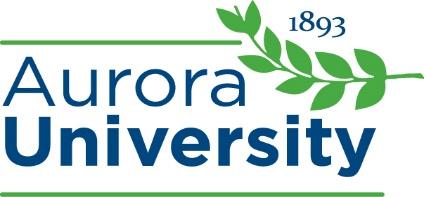 School of Social Work Field Education PEL School Social Work Remote Learning ExamplesSee below for suggested remote activities for school social work students, to be completed under supervision of their PEL field instructor. Field Supervisors are also encouraged to create additional activities that reflect the specific needs of their school and the students they serve. Please continue actively communicating regarding individual remote learning plans and expectations regarding successful completion of activities.PEL Remote Activity OptionsComplete online Trainings and Webinars specific to school age children. Submit a certification of completion or proof of attendance. Create a handout, highlighting 3-5 takeaways that could be provided to families and teachers.Develop Social Emotional Lesson Plans for students on your caseload or for students exhibiting a specific disability.Develop a lesson plan and a list of resources to address reentry for students, families and staff after school resumes from being closed due to COVID-19.Create a PowerPoint presentation for a professional development to teach staff or enhance their knowledge on a particular topic. Possible topics include (but are not limited to) the following: ACEs, RTI/MTSS, Trauma, Restorative Justice, Mindfulness, PTSD, ADHD, Culture, etc.Create (or update) a resource guide highlighting community organizations/resources for families in the district.Research grants to enhance social/emotional learning.Keep a daily/weekly journal reflecting on your thoughts, and feelings about the effects of COVID-19 on school staff and students. Identify and reflect on strengths and challenges regarding the plan to move K-12 schools to remote learning. Strengthen your report writing skills: Social Developmental History, BIP/Functional Behavioral Analysis, IEP Goals, etc.Create CICO charts and data collection tools.Research evidence based online programs for teaching students about social/emotional skills, grief/death/dying, divorce, appropriate behavior, etc. Identify price, grade level, topic, and etc.Create a proposal for a new after or before school program for students in your district. Graph data from discipline reports, truancy, behavior charts, and or social work services (i.e., IEP, RTI/MTSS).